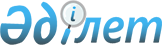 Об утверждении перечня персональных данных, необходимого и достаточного для выполнения осуществляемых задачПриказ Министра по инвестициям и развитию Республики Казахстан от 22 января 2018 года № 42. Зарегистрирован в Министерстве юстиции Республики Казахстан 7 февраля 2018 года № 16320
      В соответствии с подпунктом 1) пункта 2 статьи 25 Закона Республики Казахстан от 21 мая 2013 года "О персональных данных и их защите" ПРИКАЗЫВАЮ:
      1. Утвердить прилагаемый перечень персональных данных, необходимый и достаточный для выполнения осуществляемых задач. 
      2. Признать утратившими силу:
      1) приказ Заместителя Премьер-Министра Республики Казахстан - Министра индустрии и новых технологий Республики Казахстан от 13 сентября 2013 года № 281 "Об утверждении перечня персональных данных, необходимого и достаточного для выполнения осуществляемых задач" (зарегистрирован в Реестре государственной регистрации нормативных правовых актов № 8818, опубликован в газете "Казахстанская правда" от 15 января 2014 года № 8 (27629));
      2) приказ Министра транспорта и коммуникаций Республики Казахстан от 18 ноября 2013 года № 899 "Об утверждении перечня персональных данных, необходимого и достаточного для выполнения задач, осуществляемых Министерством транспорта и коммуникаций Республики Казахстан" (зарегистрирован в Реестре государственной регистрации нормативных правовых актов № 8962, опубликован в газете "Казахстанская правда" от 10 апреля 2014 года № 69 (27690)). 
      3. Департаменту кадровой работы Министерства по инвестициям и развитию Республики Казахстан обеспечить:
      1) государственную регистрацию настоящего приказа в Министерстве юстиции Республики Казахстан;
      2) в течение десяти календарных дней со дня государственной регистрации настоящего приказа направление его копии на бумажном носителе и в электронной форме на казахском и русском языках в Республиканское государственное предприятие на праве хозяйственного ведения "Республиканский центр правовой информации" для официального опубликования и включения в Эталонный контрольный банк нормативных правовых актов Республики Казахстан;
      3) в течение десяти календарных дней после государственной регистрации настоящего приказа направление его копии на официальное опубликование в периодические печатные издания;
      4) размещение настоящего приказа на интернет-ресурсе Министерства по инвестициям и развитию Республики Казахстан;
      5) в течение десяти рабочих дней после государственной регистрации настоящего приказа в Министерстве юстиции Республики Казахстан представление в Юридический департамент Министерства по инвестициям и развитию Республики Казахстан сведений об исполнении мероприятий, согласно подпунктам 1), 2), 3) и 4) настоящего пункта.
      4. Контроль за исполнением настоящего приказа возложить на Ответственного секретаря Министерства по инвестициям и развитию Республики Казахстан.
      5. Настоящий приказ вводится в действие по истечении десяти календарных дней после его первого официального опубликования. Перечень персональных данных, необходимый и достаточный для выполнения осуществляемых задач
					© 2012. РГП на ПХВ «Институт законодательства и правовой информации Республики Казахстан» Министерства юстиции Республики Казахстан
				
      Министр по инвестициям и
развитию Республики Казахстан 

Ж. Қасымбек
Утвержден
приказом Министра
по инвестициям и развитию
Республики Казахстан
от 22 января 2018 года № 42
№
Наименование персональных данных
1
Фамилия 
2
Имя
3
Отчество (при его наличии)
4
Сведения о смене фамилии, имени, отчества (при его наличии)
5
Транскрипция фамилии и имени
6
Данные о рождении: 

дата рождения;

место рождения;
7
Национальность 
8
Пол 
9
Данные документа, удостоверяющего личность:

наименование документа;

номер;

дата выдачи;

срок действия;

орган, выдавший документ;
10
Данные о гражданстве: гражданство (прежнее гражданство);

дата приобретения гражданства Республики Казахстан;

основания приобретения гражданства Республики Казахстан;

дата утраты гражданства Республики Казахстан;

основания утраты гражданства Республики Казахстан;

дата восстановления в гражданстве Республики Казахстан;

основания восстановления в гражданстве Республики Казахстан
11
Индивидуальный идентификационный номер (ИИН)
12
Портретное изображение (оцифрованная фотография)
13
Подпись 
14
Адрес места жительства
15
Номера контактных телефонов
16
Адрес электронной почты
17
Юридический адрес, дата регистрации (снятия с регистрации) юридического адреса, вид деятельности
18
Сведения трудовой книжки:

номер;

серия;

дата выдачи;

записи в ней;
19
Сведения о государственных и ведомственных наградах, грамотах, благодарственных письмах;
Наименование или название награды;
Дата и вид нормативного акта о награждении;
20
Сведения о результатах медицинских заключений
21
Сведения о социальных льготах и социальном статусе: 

наименование органа, выдавшего документ, являющийся основанием для предоставления льгот и статуса; 

серия, номер, дата выдачи документа; 

причина инвалидности, группа инвалидности; 

удостоверение, подтверждающее право на льготы пострадавшему вследствие ядерных испытаний на Семипалатинском испытательном ядерном полигоне; 

удостоверение, подтверждающее право на льготы пострадавшему вследствие экологического бедствия в Приаралье
22
Данные о трудовой деятельности на текущее время:

полное указание должности, структурного подразделения, организации ее наименование;

общий и непрерывный стаж работы;

адреса и телефоны, а также реквизиты других организаций с полным наименованием занимаемых ранее в них должностей и времени работы в этих организациях
23
Сведения об образовании, квалификации и о наличии специальных знаний или специальной подготовки:

дата поступления в учебное заведение (отчисления из учебного заведения);

серия, номер, дата выдачи диплома, свидетельства, аттестата или другого документа об окончании образовательного учреждения;

наименование и местоположение образовательного учреждения; 

факультет или отделение, квалификация и специальность по окончании образовательного учреждения;

ученая степень;

ученое звание;

владение иностранными языками;
24
Сведение о повышении квалификации и переподготовке:

серия, номер, дата выдачи документа о повышении квалификации или о переподготовке;

наименование и местоположение образовательного учреждения;

квалификация и специальность по окончании образовательного учреждения
25
Сведения о сдаче декларации по индивидуальному подоходному налогу и имуществу
26
Сведения о воинском учете военнообязанных лиц и лиц, подлежащих призыву на военную службу: 

серия, номер, дата выдачи (сдачи) военного билета;

наименование органа, выдавшего военный билет;

военно-учетная специальность;

воинское звание;

данные о принятии/снятии с учета;

основание освобождения от воинской службы;
27
Сведения о семейном положении:

состояние в браке;

данные свидетельства о заключении брака;

данные свидетельства о расторжении брака;

фамилия, имя, отчество (при его наличии) супруги (а);

данные документа, удостоверяющего личность супруги (а);

степень родства;

фамилии, имена, отчества (при его наличии) и даты рождения других членов семьи, иждивенцев;

наличие детей (в том числе усыновленных, находящихся на попечении) и их возраст
28
Сведения о наличии (отсутствии) судимости